Wiosna na wsi.Mamo lub tato przeczytaj wiersz „Psotna świnka” H. BechlerowejRzekł kaczorek do gąsiorka:– Świetnie się zabawić można!Patrz, kartofel wypadł z worka –będzie z niego piłka nożna.Leci piłka w różne strony:wyżej, niżej, w lewo, w prawo...Patrzy indyk, kot i wrony,Łatek szczeka: – Brawo, brawo!Sroka ze wsi przyleciała,łebkiem kręci, dziób otwierai rozgłasza po wsi całej:– Górą kaczki! Dwa do zera!Nie skończyły się zawody,bo malutka Michalinkaotworzyła nagle chlewiki wypadła stamtąd świnka.– Dość zabawy! – głośno rzekła,zjadła piłkę i – uciekła.Pytania do wiersza :Kto jest mamą kaczorka?W co grały kaczki z gąskami?Co było piłką?Kto wygrywał? Kto przyglądał się grze?Co zrobiła sroka?Czy mecz się skończył? Dlaczego?Zabawa ruchowo-naśladowcza : Jaki dźwięk wydaje to zwierzę spróbuj je naśladowaćhttps://www.youtube.com/watch?v=qQtJP40a1Iw Piosenka po angielsku o zwierzętach po angielsku :https://www.youtube.com/watch?v=zXEq-QO3xTgPolicz ile jest zwierząt. 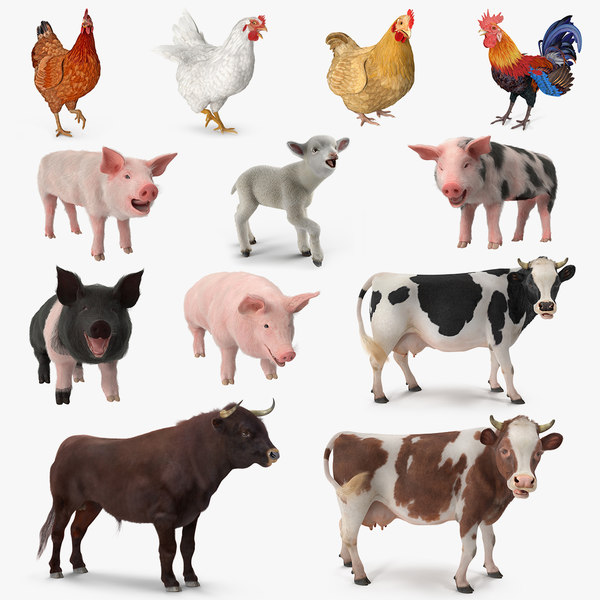 W załącznikach pdf są zwierzątka wytnij je i pokoloruj a następnie złóż. http://scholaris.pl/resources/run/id/49357 Dla rozrywki : odgłosy zwierząt gra pamięciowa :http://scholaris.pl/resources/run/id/49371 